		                                                                                    ПРЕСС-РЕЛИЗ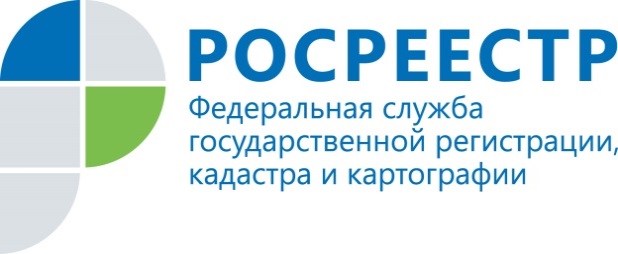 Памятка: что проверить или риски (угрозы) для оспаривания сделкиПресс-служба Управления Росреестра по Красноярскому краю(391) 2- 524-367
(391) 2- 524-356№ п/пЧто проверить или риски/угрозы для оспаривания сделкиНеобходимые действияДокументы, которые нужно проверить1.Подлинность паспортаСовершить визуальную проверку паспорта на подлинность: наличие признаков подделки, подчистки, пометки (например, номера страниц должны идти по порядку, печати не смазаны, хорошо видны и т.д.)- паспорт2.Установить личность собственника путем сравнения данных, указанных в документах, устанавливающих право собственности и удостоверяющих личность собственника- паспорт;- правоустанавливающие документы2.Дееспособность участников сделкиЕсли действует представитель собственника по доверенности:- установить полномочия представителя недееспособного лица (родитель, опекун, попечитель)- выписка из ЕГРП (при наличии в ней указываются сведения о признании правообладателя недееспособным или ограничено дееспособным; в данном случае надо попросить представителя правообладателя представить сведения ограниченного характера);- документы, подтверждающие представление недееспособного лица (свидетельство о рождении, документы органов опеки и попечительства, решение суда)3.Совершить визуальную проверку доверенности на подлинность и проверить на наличие визуальных признаков подделки- подлинник доверенности3.Проверить в доверенности данные доверителя и доверенного лица- паспорт доверенного лица;- правоустанавливающие документы3.Подлинность доверенности и ее действительностьПроверить срок действия доверенности- подлинник доверенности3.Проверить в доверенности какие полномочия прописаны у доверенного лица:- совершение сделки;- подписание договора;- получение денежных средств;- совершение действий по государственной регистрации перехода права собственности на квартиру.Узнать жив ли человек, выдавший доверенность (доверитель)- паспорт доверенного лица;- подлинник доверенности;- правоустанавливающие документы4.В случае есликвартира приобретена в период бракаПроверить факт приобретения квартиры в период брака:- сравнить дату заключения брака в свидетельстве о браке/паспорте с датой покупки квартиры в правоустанавливающих документах- паспорт продавца;- свидетельство о браке;- правоустанавливающие документы4.В случае если квартира приобретена в период брака получить согласие второго супруга на продажу квартиры, заверенное нотариусом (приобретенная квартира в период брака находится в совместной собственности) - согласие супруга на продажу квартиры, заверенное у нотариуса4.В случае приобретения квартиры в браке распорядиться квартирой может только один супруг, если:Брачным договором или соглашением о разделе имущества установлено, что квартира находится в личной собственности одного из супругов- соглашение о разделе общего имущества;- брачный договор4.Квартира приобретена в период брака:- по договору дарения;- получена по наследству;- иной безвозмездной сделке  (например, приватизация).На основании указанных документов квартира может находиться в личной собственности одного из супругов.- правоустанавливающие документы5.В случае если среди собственников квартиры есть несовершеннолетние детиВыявить наличие среди собственников квартиры несовершеннолетних детей- выписка из ЕГРП1; - правоустанавливающий документ5.В случае если среди собственников квартиры есть несовершеннолетние детиПолучить согласие органов опеки и попечительства - согласие органов опеки и попечительства6.В случае если есть лица, имеющие право пользования квартирой:- заключенные, отбывающие срок наказания;- военнослужащие срочной службы;- дети, находящиеся в воспитательных учреждениях;- пожилые люди, помещенные в дома престарелых;- лица, находящиеся на лечении в психоневрологическом диспансереУстановить проживали ли в квартире лица, имеющие право пользование квартирой- выписка из домовой книги (данный документ дает информацию о том кто, когда, куда и на каком основании выбыл из квартиры);- правоустанавливающий документ (в нем может быть указано условие о сохранении права пользования за иными лицами)7.Исполнение собственником квартиры обязательств по оплате квартиры с предыдущим собственникомПроверить наличие расписок или иных документов, подтверждающих исполнение денежных обязательств по договору на приобретение квартиры- расписки;- платежки;- иные документы, подтверждающие исполнение обязанности по оплате8.Наличие обременений на квартиру (арест, ипотека, ограничения, иное)Запросить самостоятельно в Росреестре информацию о зарегистрированном ограничении (обременении) на объект недвижимого имущества - выписка из ЕГРП1 9.Приобретение квартиры на основе договора ренты с пожизненным проживанием бывшего владельцаПроверить, что бывший собственник квартиры умер- свидетельство о смерти бывшего владельца10.Приобретение квартиры на основе дубликата правоустанавливающего документаНаправить запрос в орган, выдавший дубликат:- в орган местного самоуправления;- нотариусу;- иной орган, выдавший дубликат- в данном случае следует попросить у правообладателя или представителя правообладателя справку из Росреестра о содержании правоустанавливающего документа 11.Наличие в отношении объекта недвижимого имущества судебного разбирательства Запросить самостоятельно информацию в Росреестре- выписку из ЕГРП1, в которой отражаются сведения о наличии возражения в отношении зарегистрированного права